荣耀集团集中采购平台操作手册供应商在线投标广联达科技股份有限公司2019年7月一、在线投标1、操作页面：点击需要报价的招标项目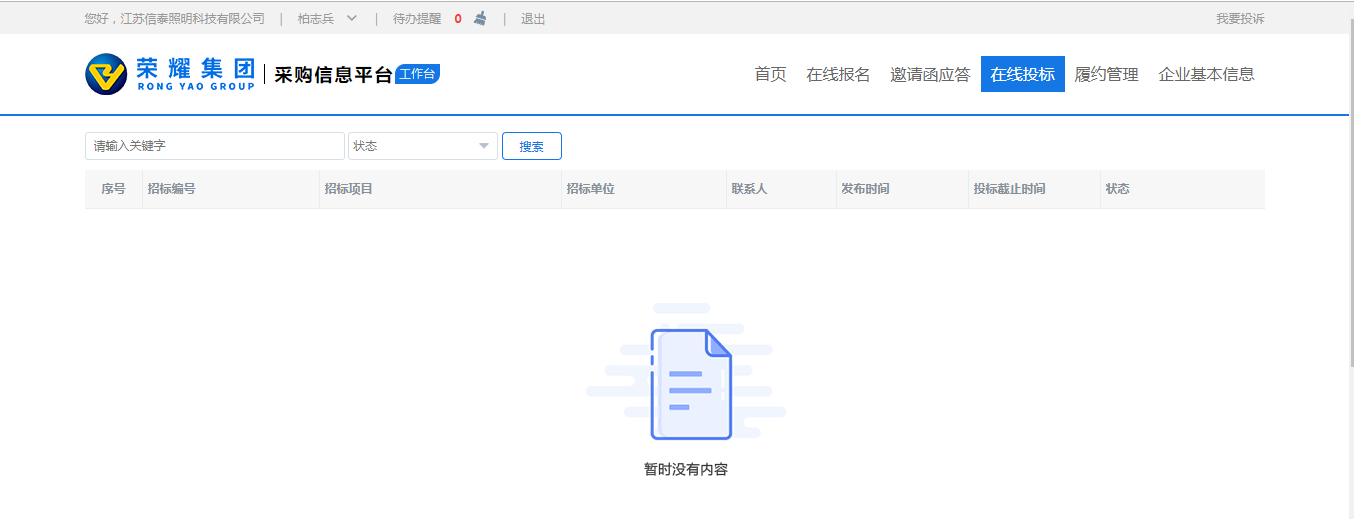 2、签收招标文件：招标文件签收页面如下图，点击右上角签收按钮即可查看完整的招标文件内容。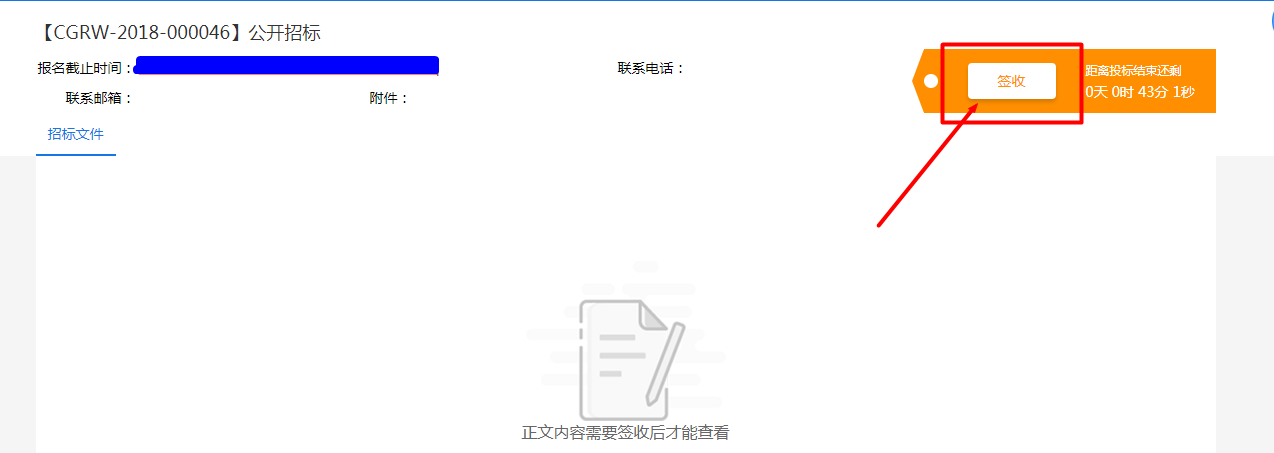 3、投标报价3.1投标招标文件签收后，认真研读招标文件后进行投标。投标需切换到“投标文件”页签中，页面如下图。投标时，需输入投标联系人、联系电话、联系邮箱；需通过附件上传投标文件；需在线填写投标清单报价，填写项有：发票类型、含税单价、税率、报价备注。完成之后点击投标。注意：1、投标截止时间之前可进行多次投标，以最后一次为准。2、投标有时标包投标，即点击投标时，当前所在标包为标包1时，那么您只投了标包1，如有标包2，那么需要切换到标包2，编辑完报价信息后再一次点击投标。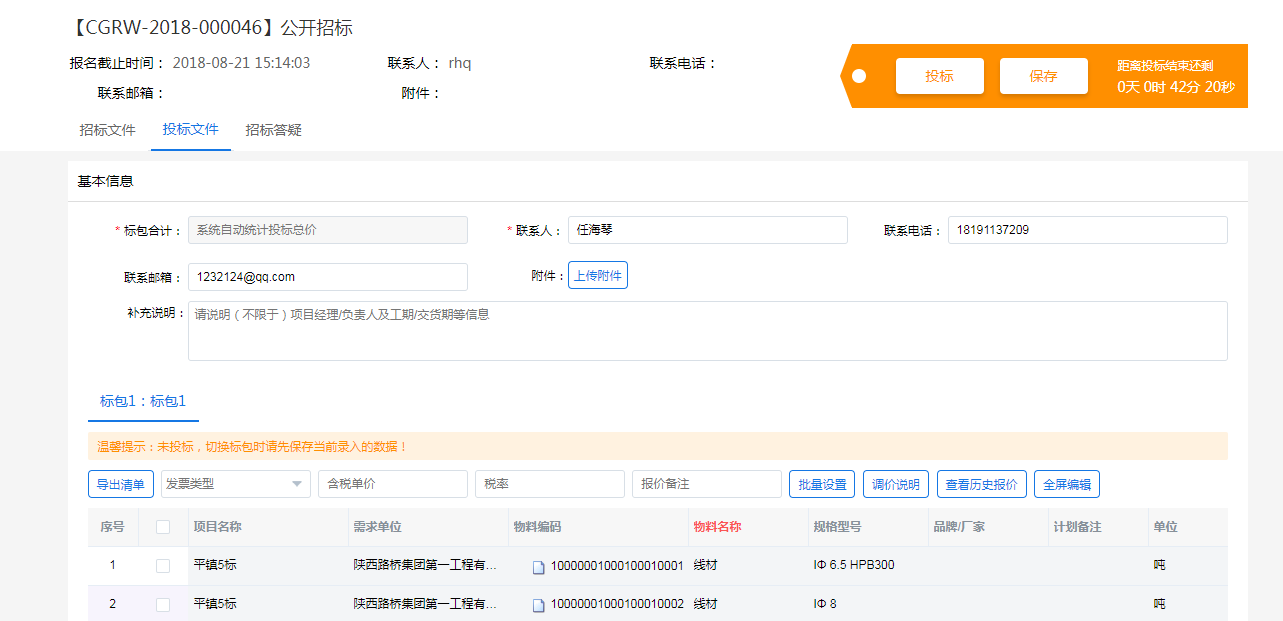 3.2调价采购方发起调价（二次报价）后，您将收到调价通知，位置在如图所示。点击进入需调价的任务中，页面如下图，标包中的温馨提示为“调价中”，此时，您可以对此标包下的招标清单价格进行调整，调整完成后记得点击右上方按钮【投标】。这样，您就完成了二次报价，采购方将收到您调整后的价格。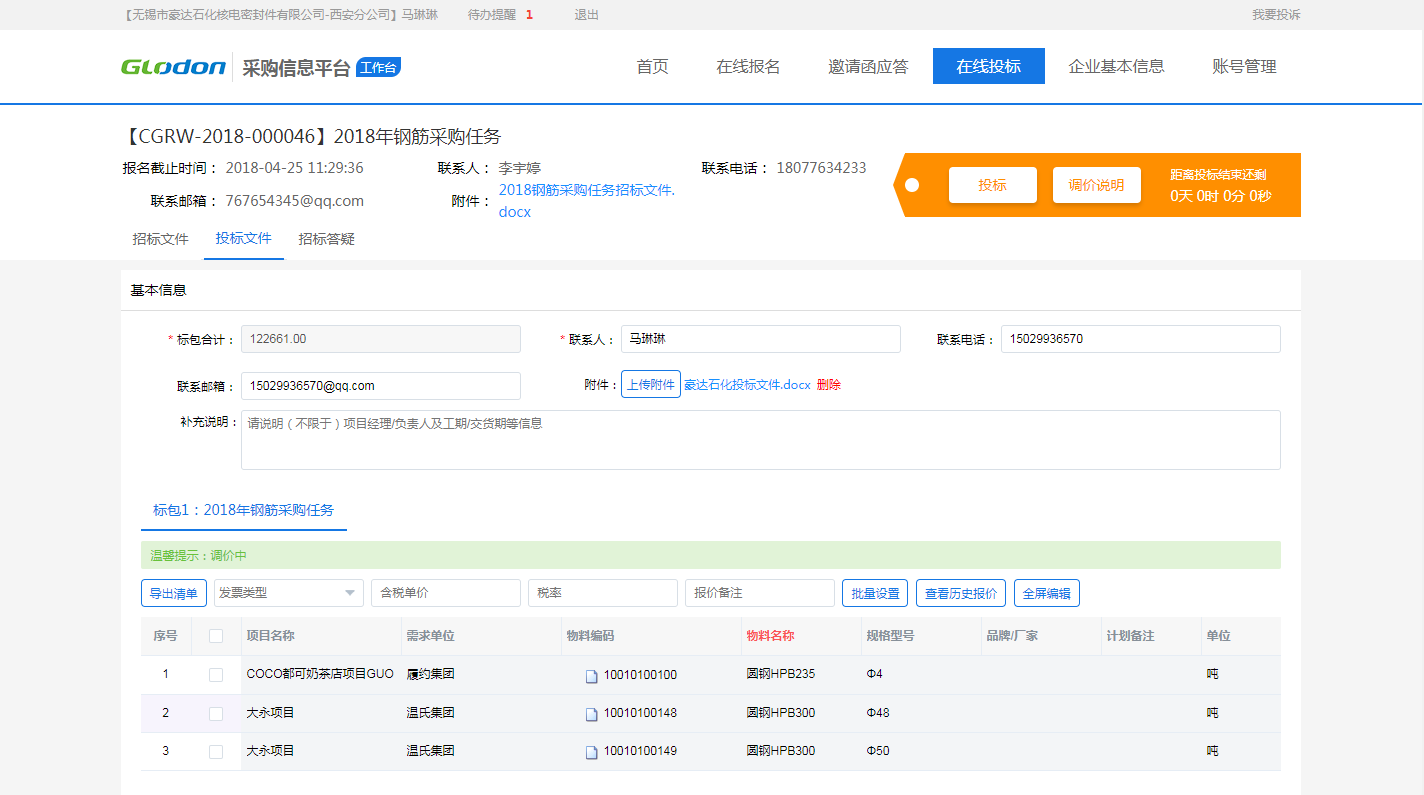 3.3招标变更3.3.1变更内容当招标内容有所变化时，采购方会通过变更内容的方式发布出来，您可以在下图所示位置进行查看。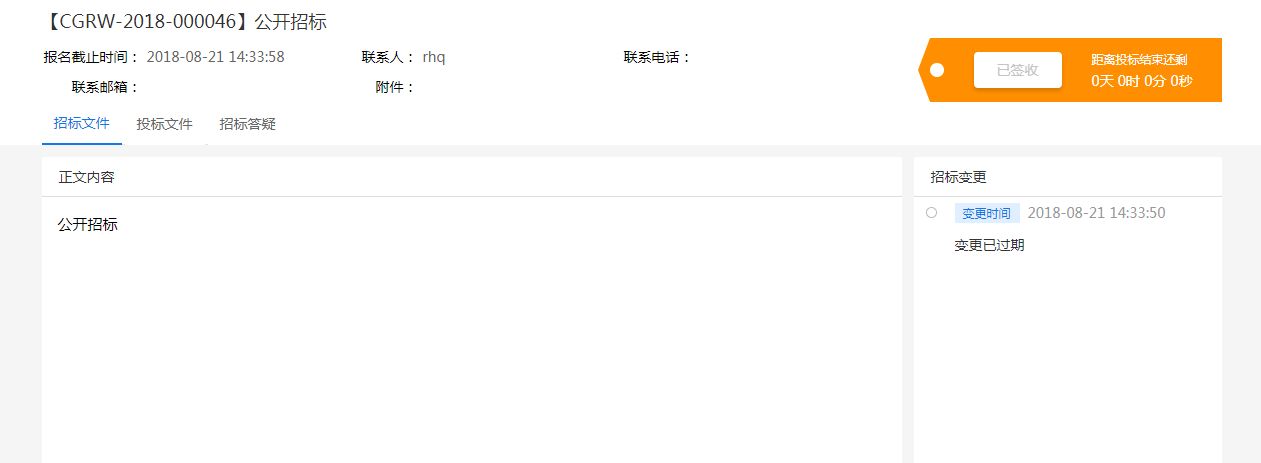 为了更好服务您进行投标，有变更时，您可以在如图位置收到变更提醒，点击提醒可自动定位到变更所在位置。3.3.2变更时间当投标截止时间有所变化时，采购方会通过变更时间的方式发布出来，您可以在下图所示位置进行查看。为了更好服务您进行投标，有变更时，您可以在如图位置收到变更提醒，点击提醒可自动定位到变更所在位置。3.3.3变更清单当招标清单有所变化时，采购方会通过变更清单的方式发布出来，变更后您可在下图位置收到变更待办。点击待办进入页面如下图，此时需要重新签收招标文件，签收方法同上文提到签收方法。签收后，可在招标文件位置看到最新清单。仔细查看最新清单后，切换到“投标文件”页签下，对变更后的清单进行报价。此时可以看到，有清单变更的标包下，展示一行温馨提示，只对清单有变更的标包进行报价即可，无需全部标包重新报价。报价完成后点击【投标】即可完成最终报价。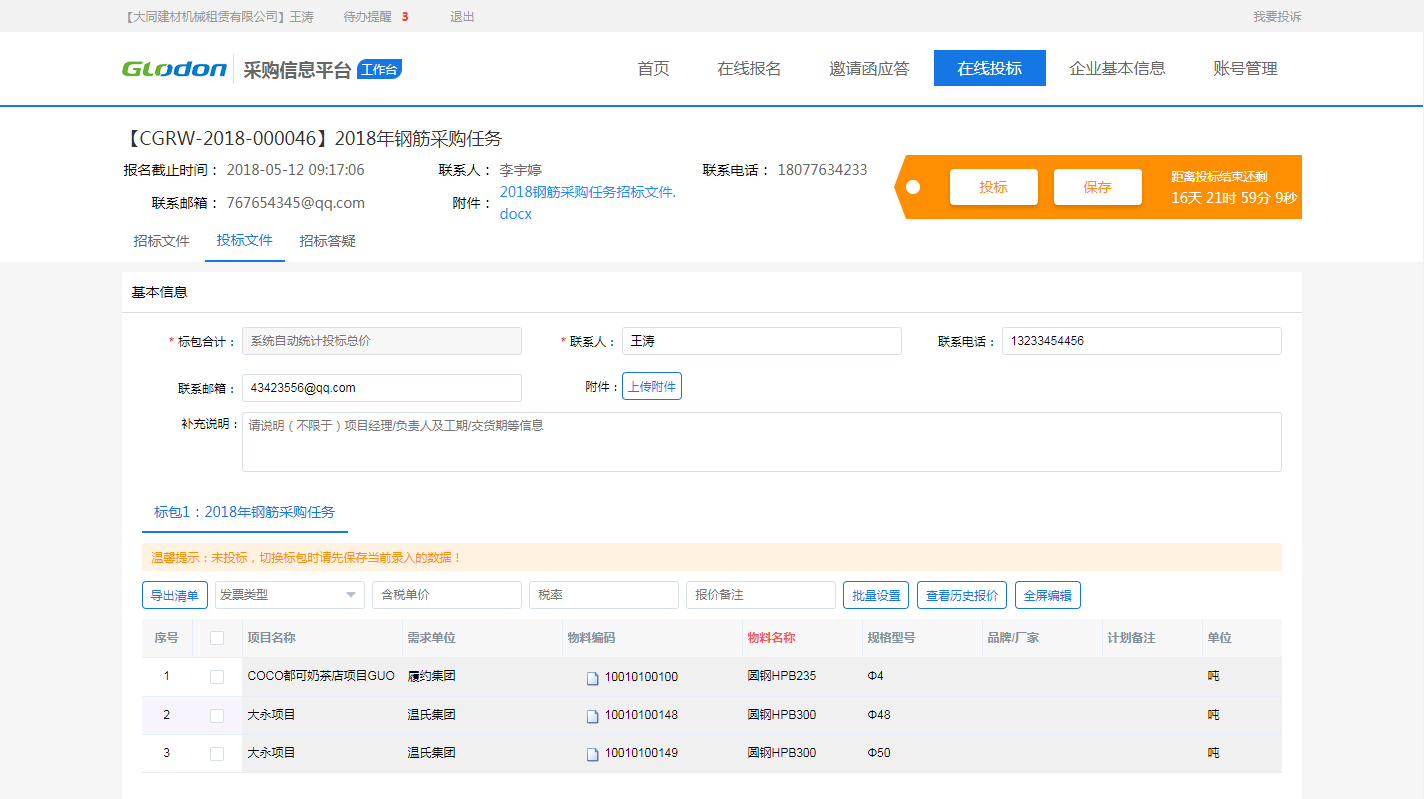 4、招标答疑：当您对采购方发布招标文件有疑问时，可通过在线答疑提问，具体操作同报名阶段答疑，此处不再赘述。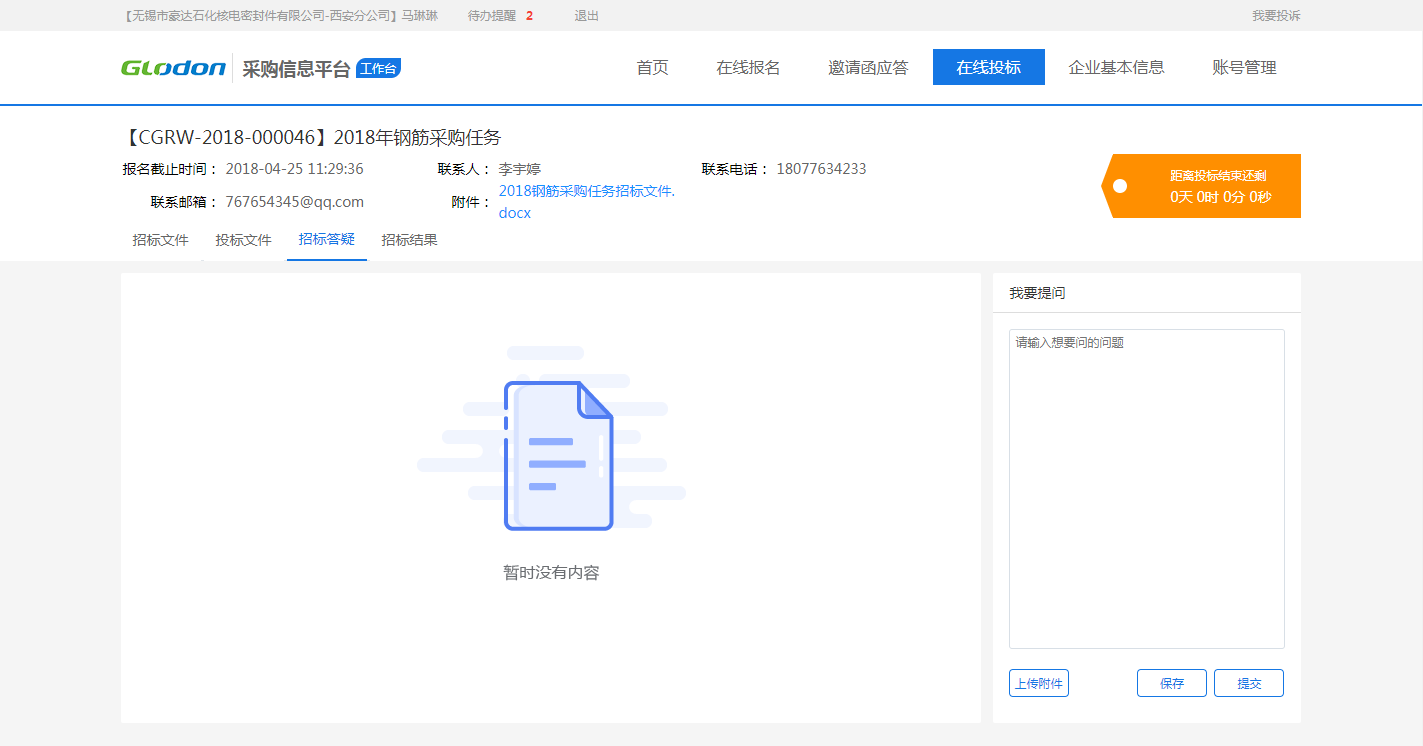 5、中标结果：采购方发布（未）中标结果后，您可在下图位置查看本企业（未）中标结果。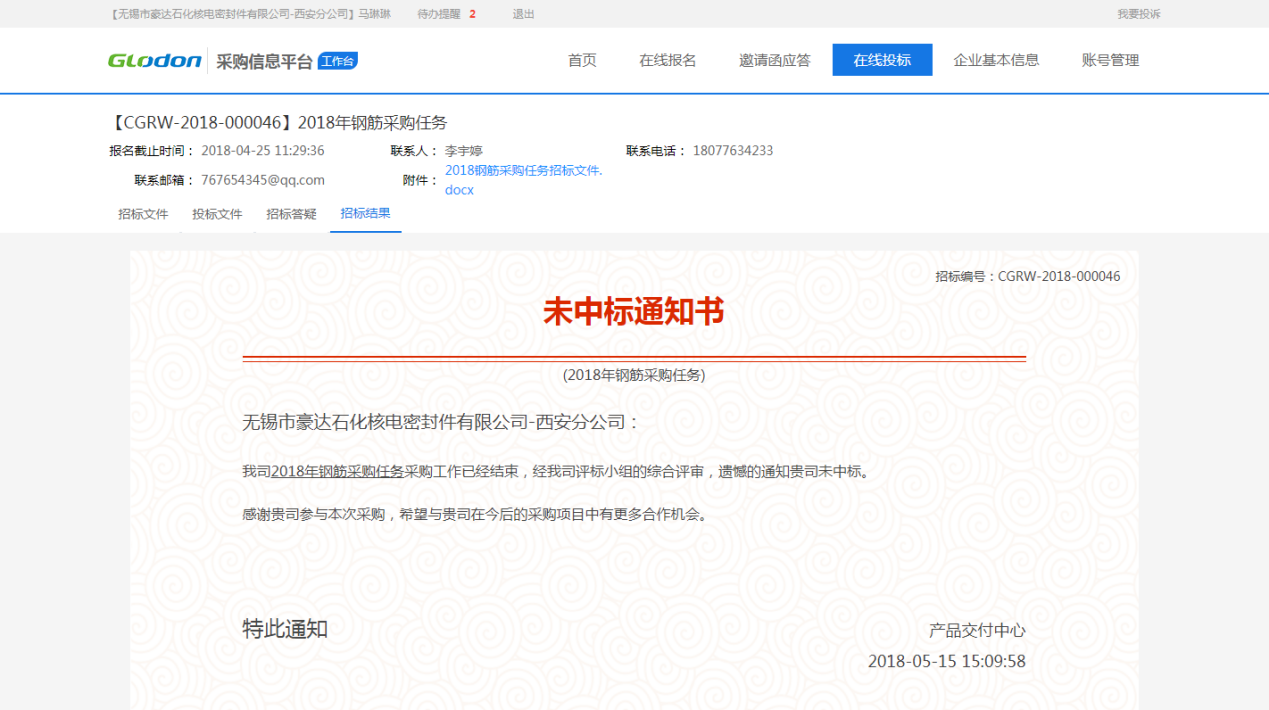 